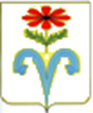 АДМИНИСТРАЦИЯ ПЕРЕДОВСКОГО СЕЛЬСКОГО ПОСЕЛЕНИЯ ОТРАДНЕНСКОГО РАЙОНАПОСТАНОВЛЕНИЕот 08.07.2022 года                                                                                          № 39ст-ца ПередоваяОб утверждении Порядка составления и ведения кассового плана бюджета Передовского  сельского поселения Отрадненского районаВ соответствии со статьей 217.1 Бюджетного кодекса Российской Федерации, п о с т а н о в л я ю:1. Утвердить Порядок составления и ведения кассового плана бюджета Передовского сельского поселения Отрадненского района, согласно приложения к настоящему постановлению.2. Возложить обязанности по составлению и ведению кассового плана бюджета Передовского сельского поселения Отрадненского района на финансиста администрации Передовского сельского поселения Отрадненского района.3. Опубликовать настоящее постановление на официальном сайте администрации Передовского сельского поселения Отрадненского района в сети «Интернет».4. Контроль за исполнением настоящего постановления оставляю за собой.5. Постановление вступает в силу после официального опубликования (обнародования).Глава Передовского сельскогопоселения Отрадненского района                                                        Е.Н. ФольгероваПроект подготовлен и внесен:Главным бухгалтеромадминистрации Спокойненского сельского поселения                        				                        Н.В. ЕгороваПроект согласован:Начальник общего отдела администрации              Е.Н. Дуванова                                                                       ПРИЛОЖЕНИЕк постановлению администрацииПередовского сельского поселенияОтрадненского районаот _____________ №_____Порядоксоставления и ведения кассового плана бюджета Передовского сельского поселения Отрадненского района в текущем финансовом году1.Общие положения1.1.	Настоящий Порядок составления и ведения кассового плана бюджета Передовского сельского поселения Отрадненского района (далее – кассовый план) разработан в соответствии со статьей 217.1 Бюджетного кодекса Российской Федерации, устанавливает правила составления и ведения кассового плана, а также состав и сроки предоставления сведений, необходимых для составления и ведения кассового плана.1.2.	В соответствии с Бюджетным кодексом Российской Федерации, под кассовым планом понимается прогноз кассовых поступлений в бюджет Передовского сельского поселения Отрадненского района (далее – бюджет поселения) и кассовых выплат из бюджета поселения в текущем финансовом году.1.3.	Составление и ведение кассового плана осуществляется финансистом администрации Передовского сельского поселения Отрадненского района (далее - финансист).2. Порядок составления и ведения кассового плана2.1. Составление кассового плана осуществляется на основании:прогноза поступлений доходов в бюджет поселения (Приложение №2 к настоящему Порядку);прогноза кассовых поступлений и выплат по источникам финансирования дефицита бюджета поселения (Приложение №3 к настоящему Порядку);прогноза безвозмездных поступлений в бюджет поселения (Приложение№4 к настоящему Порядку);прогноза кассовых выплат из бюджета поселения (Приложение №6 к настоящему Порядку).2.2.	В целях формирования показателей для составления кассового плана главные администраторы доходов бюджета поселения в течение 10 дней после принятия решения Совета Передовского сельского поселения Отрадненского района на очередной финансовый год и на плановый период (далее – решение о бюджете поселения) представляют в отдел доходов муниципального образования Отрадненский район в электронном виде прогноз поступлений доходов в бюджет  поселения на очередной финансовый год в разрезе кодов бюджетной классификации по форме, согласно Приложению №1 к настоящему Порядку.2.3.	Отдел доходов муниципального образования Отрадненский район анализирует, уточняет полученную информацию и не позднее 29 декабря текущего года формирует показатели кассового плана по доходам бюджета поселения на очередной финансовый год по форме, согласно Приложению № 2 к настоящему Порядку.2.4. Специалист по финансовым вопросам на основании сводной бюджетной росписи бюджета поселения на очередной финансовый год и на плановый период (далее – сводная бюджетная роспись) не позднее 29 декабря текущего года формирует прогноз кассовых поступлений и выплат по источникам финансирования дефицита бюджета поселения на очередной финансовый год по форме, согласно Приложению № 3 к настоящему Порядку.2.5. Специалист по финансовым вопросам не позднее 29 декабря текущего года формирует прогноз безвозмездных поступлений в бюджет поселения на очередной финансовый год (за исключением доходов бюджетов бюджетной системы РФ от возврата остатков субсидий, субвенций и иных межбюджетных трансфертов, имеющих целевое назначение, прошлых лет и возврата остатков субсидий, субвенций и иных межбюджетных трансфертов, имеющих целевое назначение, прошлых лет) по форме, согласно Приложению №4 к настоящему Порядку.2.6. Главные распорядители средств бюджета поселения в течение 10 дней после принятия решения о бюджете поселения одновременно с предоставлением бюджетной росписи расходов на очередной финансовый год формируют и представляют в бюджетный отдел финансовое управление муниципального образования Отрадненский район в электронном виде прогноз кассовых выплат из бюджета поселения на очередной финансовый год по форме, согласно Приложению №5 к настоящему Порядку.2.7. Финансовое управления в течение 3 рабочих дней проверяет соответствие представленных главными распорядителями средств бюджета поселения данных прогноза кассовых выплат из бюджета поселения на очередной финансовый год данным годовых назначений сводной бюджетной росписи и не позднее 29 декабря текущего года вносят проверенные показатели для дальнейшего формирования и ведения кассового плана по форме, согласно Приложению №6 к настоящему Порядку.2.8. Финансист до 30 декабря текущего года представляет в Финансовое управление, прогнозные данные об остатках бюджетных средств (в разрезе бюджетов) на едином счете бюджета поселения на начало очередного финансового года исходя из кассовых поступлений и кассовых выплат из бюджета поселения в текущем году.2.9. Администрация Передовского сельского поселения Отрадненского района до 31 декабря текущего года формируют кассовый план на очередной финансовый год по форме, согласно Приложению №7 к настоящему Порядку и направляет на утверждение главе Передовского сельского поселения Отрадненского района.2.10.	В ходе исполнения бюджета поселения в кассовый план могут вноситься изменения в случаях внесения изменений в сводную бюджетную роспись.           2.11.	Все изменения в кассовый план в соответствии с требованиями настоящего Порядка вносятся Администрацией Передовского сельского поселения Отрадненского района с внесением изменений в сводную бюджетную роспись.Глава Передовского сельскогопоселения Отрадненского района                                            Е.Н. ФольгероваПриложение №1к Порядку составления иведения кассового планаПередовского сельского поселенияОтрадненского районаПРОГНОЗпоступлений доходов в местный бюджетна 20__ год____________________________Глава Передовского сельскогопоселения Отрадненского района                                            Е.Н. ФольгероваПриложение №2к Порядку составления иведения кассового планаПередовского сельскогопоселения Отрадненского районаПРОГНОЗпоступлений доходов в местный бюджетна 20__ годГлава Передовского сельскогопоселения Отрадненского района                                            Е.Н. ФольгероваПриложение №3к Порядку составления иведения кассового планаПередовского сельскогопоселения Отрадненского районаПРОГНОЗкассовых поступлений и выплат по источникамфинансирования дефицита местного бюджетана 20__ годГлава Передовского сельскогопоселения Отрадненского района                                            Е.Н. ФольгероваПриложение №4к Порядку составления иведения кассового планаПередовского сельскогопоселения Отрадненского районаПРОГНОЗбезвозмездных поступлений в местный бюджетна 20__ годГлава Передовского сельскогопоселения Отрадненского района                                            Е.Н. ФольгероваПриложение №5к Порядку составления иведения кассового планаПередовского сельскогопоселения Отрадненского районаПРОГНОЗкассовых выплат из местного бюджетана 20__ годГлавный распорядитель бюджетных средств администрация Передовского сельского поселения Отрадненского районаГлава Передовского сельскогопоселения Отрадненского района                                            Е.Н. ФольгероваПриложение № 6к Порядку составления иведения кассового планаПередовского сельскогопоселения Отрадненского районаПРОГНОЗкассовых выплат из бюджета поселенияна 20__ годГлава Передовского сельскогопоселения Отрадненского района                                            Е.Н. ФольгероваПриложение №7к Порядку составления иведения кассового планаПередовского сельскогопоселения Отрадненского районаУТВЕРЖДАЮГлава Передовского сельскогопоселения Отрадненского района_________________________(подпись)(расшифровка подписи)«___» «___________» «____» (дата утверждения)   Кассовый планПередовского сельского поселения Отрадненского районана 20__ годГлава Передовского сельскогопоселения Отрадненского района                                            Е.Н. ФольгероваНаименованиеКод бюджетной классификацииСумма(тыс. руб.)123Налоговые, неналоговые доходы - всегов том числе:                         НаименованиеКод бюджетной классификацииСумма(тыс. руб.)123Налоговые, неналоговые доходы - всегов том числе:                         НаименованиеКод бюджетной классификацииСумма(тыс. руб.)123Поступления источников финансирования дефицита местного бюджета - всего              в том числе:                         Выплаты из источников финансирования дефицита местного бюджета - всего              в том числе:                         НаименованиеКод бюджетной классификацииСумма(тыс. руб.)123Безвозмездные поступления - всегов том числе:                         НаименованиеРазделВид расходовСумма(тыс. руб.)1234Расходы - всегов том числе:                         НаименованиеРазделВид расходовСумма(тыс. руб.)1234Расходы - всегов том числе:                         НаименованиеСумма(тыс. руб.)Остаток средств на начало года                           Кассовые поступления, всего:                             в том числе:                                             Налоговые и неналоговые доходы                           Безвозмездные поступления  Поступления из источников финансирования дефицита бюджетаКассовые выплаты, всего:                                 в том числе:                                             Расходы бюджета                                          Выплаты из источников финансирования дефицита бюджета    Остаток средств на конец годаПредельный объем денежных средств, используемых на осуществление операций по управлению остатками средств на едином счете местного бюджета 